Tydzień 29, część 12. Hetman i wieża. +        Mat w 2 posunięciach.      – 4 –Tydzień 29, część 12. Hetman i wieża. +        Mat w 2 posunięciach.      – 4 –Tydzień 29, część 12. Hetman i wieża. +        Mat w 2 posunięciach.      – 4 –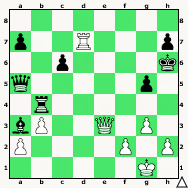 Zadanie 921                     2X Zadanie 922                     2X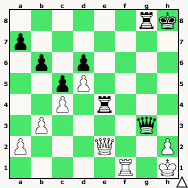 Zadanie 9251.Hg5+ Kf7 2.Hf6XZadanie 9261.f3+ K:e3 2.He5XSzachyDzieciom.pl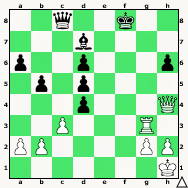 Zadanie 923                     2X Zadanie 924                     2X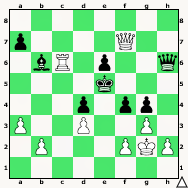 Zadanie 9271.We8+ Kh7 2.Hh8X (2.Wh8X)Zadanie 9281.W:b6+ Ka7 2.H:b7X (2.Ha8X)SzachyDzieciom.pl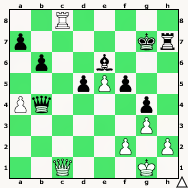 Zadanie 925                     2X Zadanie 926                     2X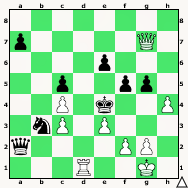 Zadanie 9211.He6+ Kh5 2.W:h7XZadanie 9221.Hh5+ Kg7 2.Wf7XSzachyDzieciom.pl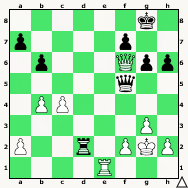 Zadanie 927                     2X Zadanie 928                     2X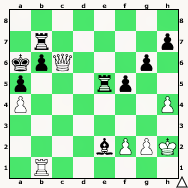 Zadanie 9231.Hf6+ Ke8 2.Wg8XZadanie 9241.g:f4+ Kd5 2.Hd7X 1…H:f4 2.H:e6XSzachyDzieciom.plTydzień 29.    Kurs interaktywny SzachyDzieciom.pl.      Mat w 2 posunięciach.      – 4 –Tydzień 29.    Kurs interaktywny SzachyDzieciom.pl.      Mat w 2 posunięciach.      – 4 –Tydzień 29.    Kurs interaktywny SzachyDzieciom.pl.      Mat w 2 posunięciach.      – 4 –Tydzień 29, część 12. Hetman i wieża. +        Mat w 2 posunięciach.      – 1 –Tydzień 29, część 12. Hetman i wieża. +        Mat w 2 posunięciach.      – 1 –Tydzień 29, część 12. Hetman i wieża. +        Mat w 2 posunięciach.      – 1 –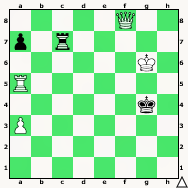 Zadanie 897                     2X Zadanie 898                     2X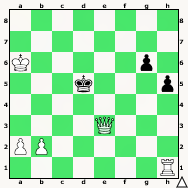 Zadanie 9011.He8+ Kc7 2.Hc8X (2.Wa7X)Zadanie 9021.Wg7+ Kh5 2.Hh3X (2.Hg4X) 1…Kf4 2.He5X (2.Hg4X, 2.Wg4X) SzachyDzieciom.pl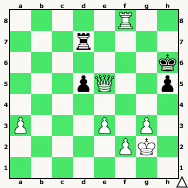 Zadanie 899                     2X Zadanie 900                     2X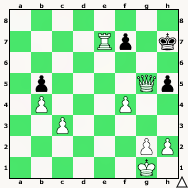 Zadanie 9031.Hf6 h5 2.Wh8XZadanie 9041.Wxg6+ Kf7 2.Wg7XSzachyDzieciom.pl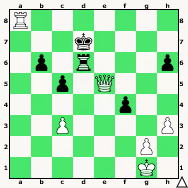 Zadanie 901                     2X Zadanie 902                     2X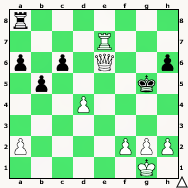 Zadanie 8971.Wg5+ Kh4 2.Hh6XZadanie 8981.Wd1+ Kc4 2.Hc3X (2.Hd4X)1…Kc6 2.Hc3X(2.Hc1X, 2.Hb6X)SzachyDzieciom.pl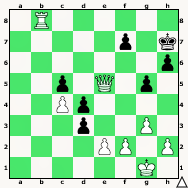 Zadanie 903                     2X Zadanie 904                     2X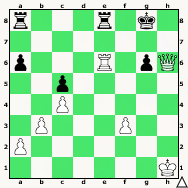 Zadanie 8991.Hf6+ Kh7 2.Wh8XZadanie 9001.W:f7+ Kh8 2.Hg7X (2.Hd8X) SzachyDzieciom.plTydzień 29.    Kurs interaktywny SzachyDzieciom.pl.      Mat w 2 posunięciach.      – 1 –Tydzień 29.    Kurs interaktywny SzachyDzieciom.pl.      Mat w 2 posunięciach.      – 1 –Tydzień 29.    Kurs interaktywny SzachyDzieciom.pl.      Mat w 2 posunięciach.      – 1 –